АСТРОтур   ТУРИСТИЧЕСКОЕ АГЕНТСТВО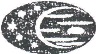 г. Витебск, ул. Терешковой 11, каб. 102+375 29 2222-760,  +375 33 3444-369  +375 212 55-62-66    www.astrotur.byВ стоимость входит: проезд + проживание (10 дней, 9 ночей) + курортный сбор.В стоимость не входит: туристическая услуга - 50 бел. рублей.Стоимость путевки на ребенка без места до 12 лет – 80 у.еУдобства в номере: туалет, умывальник, душ, холодильник, телевизор, сейф.В стоимость входит: проезд + проживание (10 дней, 9 ночей) + курортный сбор + пользование бассейном. Ежедневно от Клуб-отеля «Релакс» курсирует микроавтобус на Сакское озеро (бесплатно)	Дополнительно на месте можно заказать питание «Все включено» - 1200 р. (~18$)  в день на человека.Стоимость не входит туристическая услуга: - 50 бел. рублей.Стоимость путевки на ребенка без места до 12 лет – 80 у.еАСТРОтурТУРИСТИЧЕСКОЕ АГЕНТСТВОг. Витебск, ул. Терешковой 11, каб. 102+375 29 2222-760,    +375 33 3444-369     +375 212 55-62-66    www.astrotur.by        Саки - известный грязевой курорт в Крыму. Считается одним из старейших крымских лечебных курортов. Минеральные грязи и рапа четырёх его солёных озёр, с помощью которых лечат заболевания опорно-двигательного аппарата, желудочно-кишечного тракта, кожи, органов дыхания и половой системы (в т.ч. женское и мужское бесплодие) считаются уникальными по своим свойствам. Расположенные за городской чертой песчаные пляжи прекрасно подойдут для купания и дайвинга. На территории Сак находится несколько ресторанов, множество кафе и баров; хорошо развита инфраструктура и частный сектор. База отдыха «Прибой» находиться в 10 км от г. Саки и 12 км. от г. Евпатория. На территории базы отдыха "Прибой" находится спортзал, массажный салон, SPA, медицинский центр, экскурсионное бюро, множество баров, магазинов и ресторанчиков на любой вкус, игровые автоматы, караоке, рынок, обменный пункт. Для активного отдыха: дискотеки, водные виды спорта, теннис, пляжный волейбол.Клуб-отель "Релакс" на территории базы отдыха "Прибой" имеет уникальное расположение на песчаной косе, отделяющей Черное море от Сакского грязевого озера. Гости отеля могут пользоваться инфраструктурой Б/О "Прибой". Отель состоит из трех корпусов, уютного внутреннего дворика и плавательного бассейна с видом на море. В вечернее время включается разноцветная иллюминация с водопадом, которая создает особую атмосферу умиротворения после жаркого летнего дня. Во дворике работает бар с прохладительными напитками. Гости отеля также могут воспользоваться мангалом, барбекю и провести приятный вечер за установленными рядом с мангалом деревянными столиками. На территории базы отдыха "Прибой" в Центре здоровья «Саксония» есть возможность воспользоваться услугами лечения. Под наблюдением врача выполняются процедуры гальваногрязелечения, ингаляции, сеансы магнитотерапии и профессиональные массажи.В 900 м от базы отдыха находится бальнеологический грязелечебный санаторий «Полтава», где можно приобрести курсовки и получить необходимое лечение целебными грязями Сакского озера по назначению врача.Ежедневно от Клуб-отеля «Релакс» курсирует микроавтобус на Сакское озеро (бесплатно)Система питания:  завтрак, обед, ужин, тариф "все включено" за дополнительную плату"ВСЁ ВКЛЮЧЕНО": 3-разовое питание по системе "шведский стол" + алкогольные и безалкогольные напитки (разливное пиво, крымские вина, прохладительные напитки, алкогольные и безалкогольные коктейли)Бары Relax: мясные закуски, блинчики в ассортименте, картофель фри, вкуснейшую выпечку (закрытые пироги с овощной и мясной начинкой), пиццу. Так же представлен большой выбор напитков (пиво и вино местного производства, освежающие безалкогольные напитки, коктейли. Бар работает с 10:00 до 20:00, напитки с 12:00 до 21:00	Сроки тураКрым г. Саки, База Отдыха «Прибой» 2019 г.Гостиница «Магнолия»Крым г. Саки, База Отдыха «Прибой» 2019 г.Гостиница «Магнолия»Крым г. Саки, База Отдыха «Прибой» 2019 г.Гостиница «Магнолия»Сроки тураУдобства на блок СтандартЛюкс31.05 - 12.06125 у.е135 у.е145 у.е08.06 - 21.06135 у.е145 у.е155 у.е17.06 – 30.06145 у.е155 у.е165 у.е26.06 – 09.07165 у.е175 у.е185 у.е05.07 – 18.07175 у.е200 у.е215 у.е14.07 – 27.07175 у.е200 у.е215 у.е23.07 - 05.08175 у.е200 у.е215 у.е01.08 – 14.08175 у.е200 у.е215 у.е10.08 – 23.08175 у.е200 у.е215 у.е19.08. – 01.09175 у.е200 у.е215 у.е28.08 – 10.09165 у.е185 у.е200 у.е06.09 – 19.09145 у.е165 у.е175 у.еУдобства на блок: (2ух и 3 ех местные номера) Телевизор в каждом номере. На блок (3-4 номера) :  туалет, умывальник, душ, кухня: микроволновка, холодильник, посуда, электроплита.Телевизор в каждом номере. На блок (3-4 номера) :  туалет, умывальник, душ, кухня: микроволновка, холодильник, посуда, электроплита.Телевизор в каждом номере. На блок (3-4 номера) :  туалет, умывальник, душ, кухня: микроволновка, холодильник, посуда, электроплита.Стандарт:Туалет, умывальник, душ, холодильник, телевизор, кондиционер в номере.Туалет, умывальник, душ, холодильник, телевизор, кондиционер в номере.Туалет, умывальник, душ, холодильник, телевизор, кондиционер в номере.Люкс:Туалет, умывальник, душ, холодильник, телевизор, кондиционер в номере.Туалет, умывальник, душ, холодильник, телевизор, кондиционер в номере.Туалет, умывальник, душ, холодильник, телевизор, кондиционер в номере.Сроки тураКрым г. Саки, База Отдыха «Прибой» 2019 г.Гостиница «Relax»Крым г. Саки, База Отдыха «Прибой» 2019 г.Гостиница «Relax»Крым г. Саки, База Отдыха «Прибой» 2019 г.Гостиница «Relax»Сроки тура2 ух. местный Без кондиционера 2 ух. местныйС кондиционером 3ех. местныйС кондиционером03.06 – 16.06165 у.е170 у.е165 у.е 12.06 – 25.06175 у.е185 у.е175 у.е21.06 – 04.07200 у.е 210 у.е200 у.е 30.06 – 13.07215 у.е 225 у.е 215 у.е 09.07 – 22.07225 у.е235 у.е 225 у.е 18.07 – 31.07225 у.е 235 у.е 225 у.е 27.07 – 09.08225 у.е 235 у.е 225 у.е 05.08 – 18.08225 у.е 235 у.е 225 у.е 14.08 – 27.08225 у.е 235 у.е 225 у.е 23.08 – 05.09185 у.е 200 у.е 185 у.е01.09 – 14.09165 у.е170 у.е165 у.е10.09 – 23.09145 у.е 155 у.е145 у.е